Info fra Solemskogen velforening, desember 2019 FrivillighetsmidlerHvert år søker vi om frivillighetsmidler fra bydel Nordre Aker. Dette er midler som skal stimulere til økt engasjement og fellesskap i nærmiljøet. I 2019 fikk vi tildelt 35 000 kroner, som er benyttet til følgende tiltak:Handicaptoalett på grendehuset.Bytte ut kantingen av banen, fra gamle kreosotsviller til ny kantstein.Brøyting og islegging av banen.Frist for å søke frivillighetsmidler for 2020 er 15. januar. Styret tar gjerne mot innspill til tiltak vi kan søke om midler til.Brøyting og strøing vinteren 2019/2020Velet har avtale med kommunen om vintervedlikehold, men for andre året på rad er det byttet leverandør. Det betyr at det er nye sjåfører som må lære seg rutiner, kart, og hva som er praktisk i løpet av vintersesongen på Solemskogen.Rutinene for brøyting og strøing:Det brøytes ved snøfall på minimum 5 cm.Ved snøfall før kl. 02.00 jobbes det for å brøyte ferdig innen kl. 08.00. For øvrig brøytes det fortløpende og så raskt som mulig.Det strøs ved behov og koordinert med strøing i øvrige områder som kommunens leverandør håndterer.Velets kontaktperson for vedlikehold er Per M. Olsen, tlf. 450 02 279.Kommunen innfører tjeneste for tømming Ordningen trer i kraft tidligst 1. januar 2020. Det er selskapet Norva24 som har fått kontrakten med kommunen. Styret har ikke fått noe ytterligere informasjon fra Vann- og avløpsetaten.Støymåling og trafikksikkerhetStyret har etterspurt svar fra bydel Nordre Aker om tiltak som følge av for høyt støynivå ved fjorårets produksjon av snø. Bydelsoverlegen har ikke svart på velets henvendelser, men vi følger opp. Det gjelder også tiltak for å bedre trafikksikkerheten på Solemskogen. Her følger styret opp henvendelsen om å få på plass fartshumper langs Solemskogveien.Trimrom og lokaler til leie for medlemmerVi minner om at du som er medlem av velforeningen har tilgang på noen fordeler.Trimrommet på grendehusetØnsker du tilgang til trimrommet betaler du én sum én gang - 200 kr i depositum for elektronisk nøkkel til velhuset og trimrommet.Det eneste du forplikter deg til er å sette utstyret på plass når du er ferdig.Se informasjon på velet sine hjemmesider om betaling og bruk av brikke.Spørsmål: Kontakt Per M. Olsen, tlf. 450 02 279.Leie av grendehusetVelhuset og banen leies ut til merkedager, festlige og sportslige arrangementer. Velets medlemmer får bedre priser enn ikke-medlemmer. Info om leie og ledige datoer finner du på www.solemskogen.noAnsvarlig for utleie er Janne Kolstad, 916 60 544/janne.kolstad@fryddeg.no Rammeavtale med NG for tømmingKan benyttes ved behov ut over avtalt tømmefrekvens med kommunen.Oppgi at du er medlem av Solemskogen velforening ved bestilling av tømming.Takk for at du stiller oppVelforeningen skal bidra til at Solemskogen er et godt sted å bo. Tusen takk til alle som stiller opp på dugnader, verv, og sosiale initiativ. Bruk facebookgruppa “Solemskogen” til stort og smått. Takk for at du er medlem av velforeningen!
Vi ønsker deg en riktig god jul og et godt nytt år!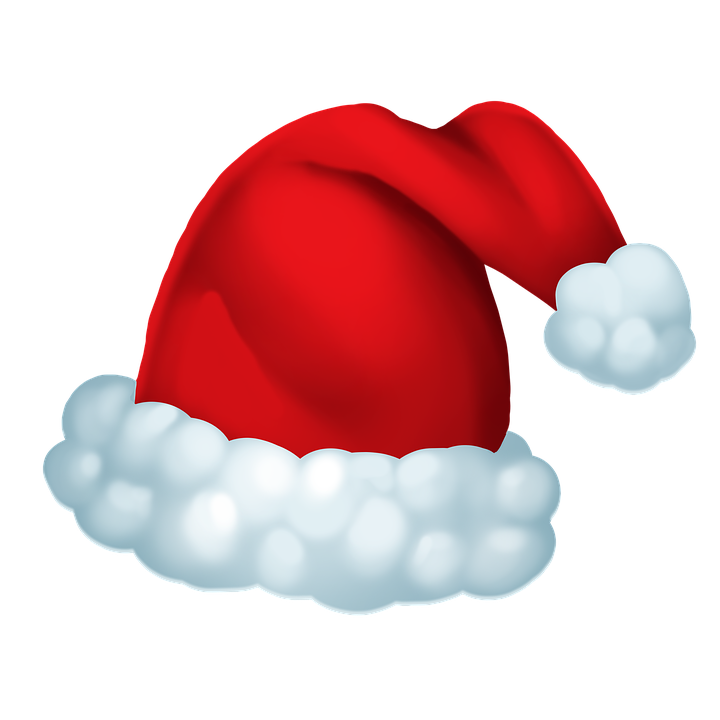 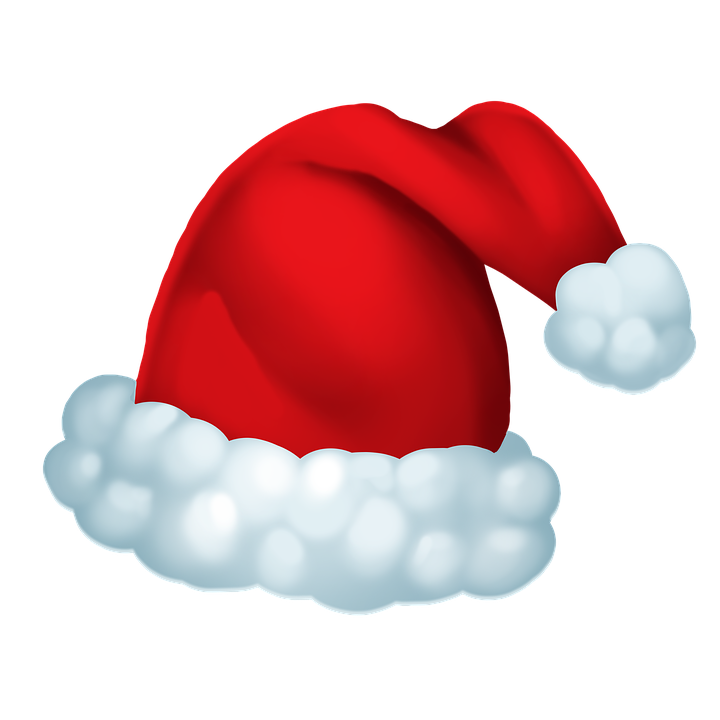 Hilsen styret i Solemskogen velforeningPer Magne Olsen ~ Else Leona McClimans ~ Ted Walkington ~ Jorun Bringsvor 
Ingar Johansen ~ Guttorm Osborg ~ Joachim Bernhardsen ~ Silje Opheim